REJON I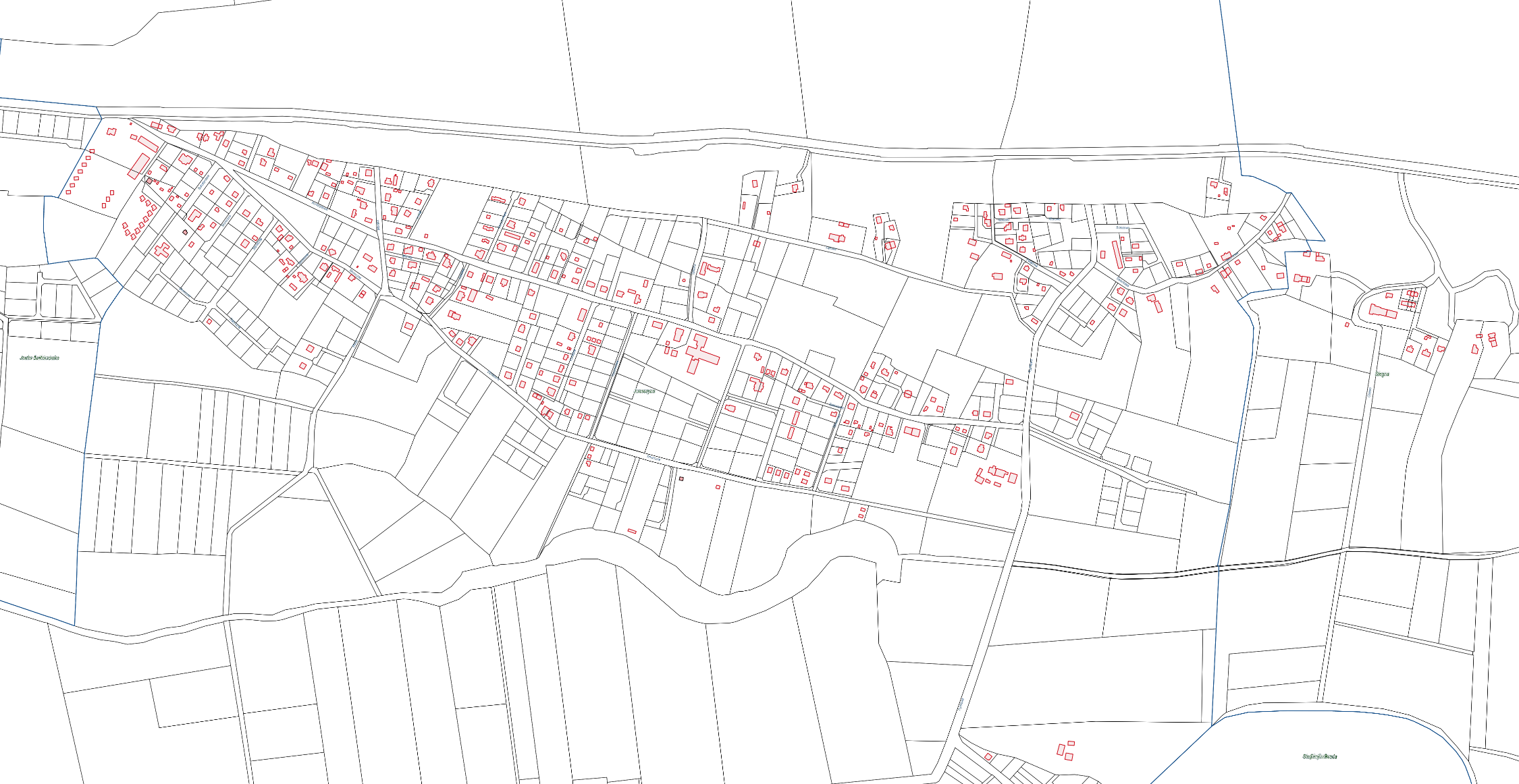 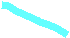 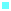 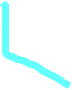 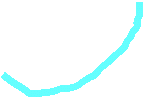 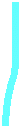 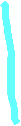 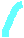 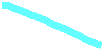 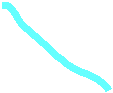 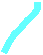 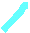 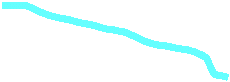 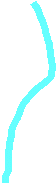 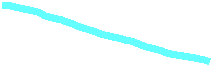 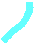 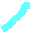 JUNOSZYNO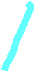 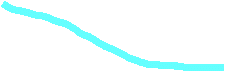 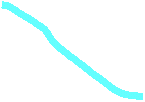 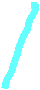 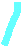 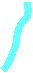 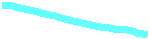 